Witajcie Moi Mali Sportowcy! Od przyszłego tygodnia będę dla Was przygotowywała zadania sportowe do wykonania!Czasami będziecie musieli poprosić któregoś z rodziców do pomocy, ale na pewno dacie radę 😊Jeżeli wykonacie zadanie narysujcie sobie w nagrodę duuuuuży UŚMIECH 😊. Czasami będzie trzeba coś odnotować, np. czas.A teraz, żeby się przygotować proszę, abyście stworzyli sobie tabelkę do odnotowywania wykonanych zadań. Możecie ją wydrukować albo przerysować. PowodzeniaNatalia Prokurat - MOS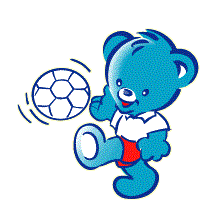 ZADANIEWYNIKZadanie nr 1Zadanie nr 2Zadanie nr 3Zadanie nr 4Zadanie nr 5Zadanie nr 6Zadanie nr 7Zadanie nr 8Zadanie nr 9Zadanie nr 10